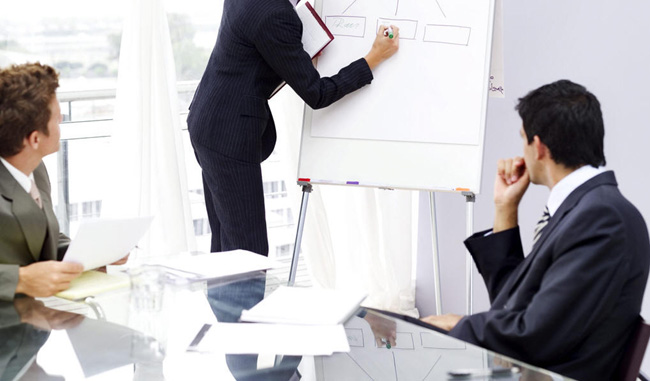 Course Objective Providing a better understanding of an organization’s impacts on the environment;Providing a basis for benchmarking management, operational and environmental performance; Provide identifying opportunities for improving efficiency of energy and resource usage; Determining whether environmental objectives and targets are being met;Demonstrating compliance with regulations; Determining proper allocation of resources; Increasing the awareness of employees; and Improving community and customer relations.Describe the key steps in an EPE model Explain the role of EPE in developing, maintaining and improving an EMS Identify a range of performance indicators Select suitable indicators to track environmental performanceTarget AudienceEnvironmental Management System Representatives (EMRs),  Pollution Control Officers,  EMS Process Owners.Those who are tasked to assess EMS implementation in their own companies or their suppliers.Environmental specialist and researchers.Purchasing and supply chain managersProject managersCourse OutlineDay 1: Definition of Environmental Performance Evaluation (EPE) SystemISO14031 and its relation to other standardsGeneral Indicators for achieving specific targetsCompliance with lawsBenchmarkingCleaner ProductionEnergy EfficiencyAnalysis of enterprise activities and determination of potential impacts and risksDefinition of environmental policiesSuggestion of necessary actions and adjustments Predisposition of operating and monitoring proceduresDesign related risksOperation related risksDisposal related risksDay 2: Management Performance Indicators (MPIs)Management commitmentOrganization of environmental departmentBudget allocationIncentivesConstruction of reporting systems integrated with managerial directionEnvironmental policyObjectives and targets Preventive and corrective actions Emergency procedures Training Document controlContinuous improvementContractor specifications and selection criteriaSelf monitoring plan – Monitoring Potential RisksMonitoring health and safety - Health and Safety PlanMonitoring EmissionsMonitoring Hazardous materials and wastesDay 3 Operation Performance Indicators (OPIs)Resource consumptionMaterials EnergyWaterEfficiency of operationOperation controlMaintenanceBATSustainabilitySustainable inputsCleaner productionWaste reduction, recycling and reuseDay 4 Environmental Conditions Indicators (ECIs)Global warming potentialFuel  and electricity consumptionUse of emission factorsEmission of GHGsLCA approachEmissions to airMain pollutants Sensitivity of locationWastesType of waste Hazardous/non-hazardousRecycling/re-useManagement, treatment and disposalDay 51-Benefits or positive effects with improved environmental performance 2- Case Study - Development of Environmental Performance Indicators Practical skills in designing financial models using ExcelThe design of financial models for forecasting and decision-makingThe Feature Of Asia Master Training And Development Centerwe pick up the customer from the airport to the hotel.we give the participant training bag includes all the necessary tools for the course.Working within groups to achieve the best results.All our courses are confirmed and we do not postpone or cancel the courses regardless of the number of participants in the course.We can assist you in booking hotels at discounted prices if you wish to book through us.We offer the certificate from Asia Masters Center for Training and Administrative Development.The Cost Of The Training Program Includes The Following:Scientific article on flash memory.Training Room.Training.Coffee break.The training bag includes all the tools for the course.Price (USD)Communicate with the training departmentto know the participation feesThere are offers and discounts for groupsThe details of the bank accountBank name: CIMB Bank Berhad  Account name: Asia Masters Center SDN. BHDBank account number: 80-0733590-5 Swift code: CIBBMYKLIBAN: Null